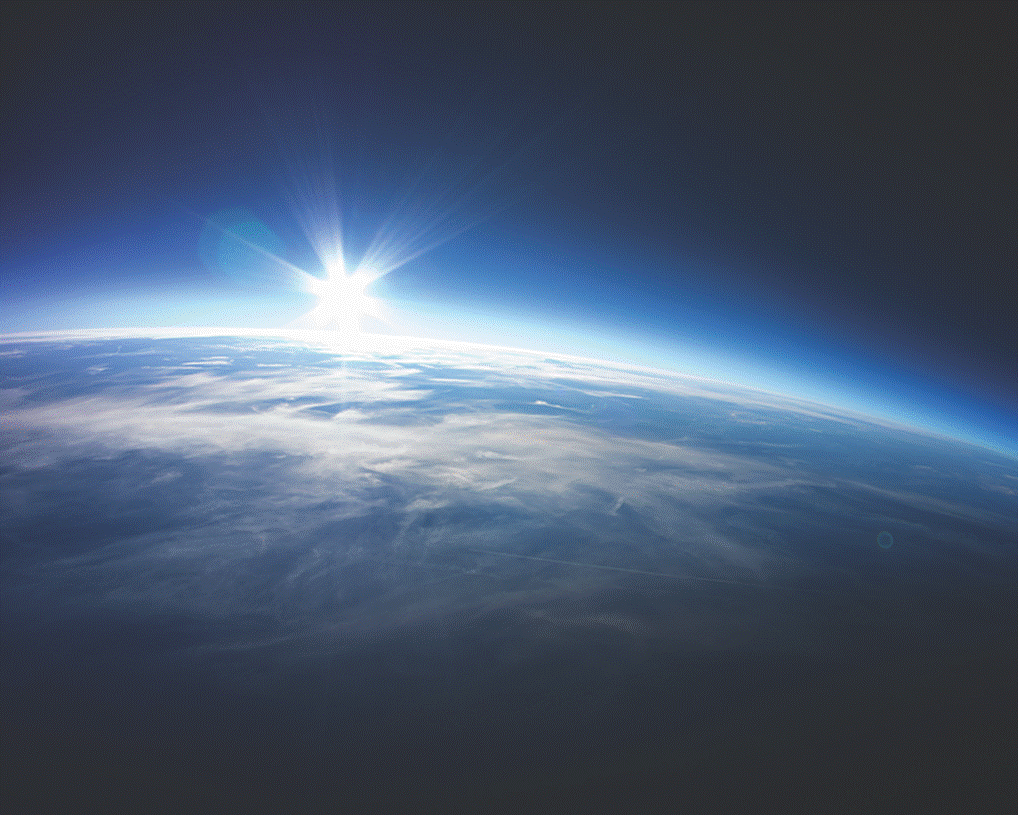 REDACTED TEXT under FOIA Section 43 Commercial Interests.